参加企業お申込書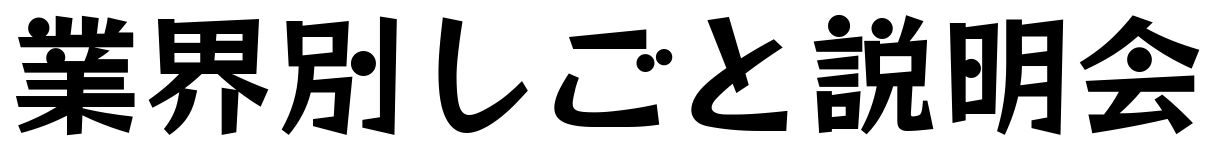 人材不足でお困りの業種（福祉業、建設業、運輸業、警備業、情報通信業）の求人企業と、未経験の若手人材の業界理解の醸成、マッチングの機会として「業界別しごと説明会」を開催します。未経験者向けの業界説明で業界への興味を喚起した後、参加企業から会社説明・求人説明を実施していただきます。以下の枠内をご記入の上「かながわ若者就職支援センター」にご提出ください。＜提出先＞　〒220-0004　神奈川県横浜市西区北幸1-11-15　横浜STビル５階　　　　　　　かながわ若者就職支援センター　「若年者地域連携事業」運営事務局　　　　　　ＦＡＸ：045-410-3357　　　　　　E-mail：kanagawa.wakamono@gakujo.ne.jp＜締切り＞　開催日前月末日　　　　　　※参加希望が多い場合は抽選とさせていただきます。※以下の情報は本プログラムの広報にも利用させていただきます。お間違いがないようにご記入ください貴社について貴社について貴社について貴社について貴社について貴社名所在地〒〒〒ご担当者名電話番号FAX番号E-mail業種該当するものに○をつけてください福祉業　　・　　建設業　　・　　運輸業　　・　　警備業　　・　　情報通信業該当するものに○をつけてください福祉業　　・　　建設業　　・　　運輸業　　・　　警備業　　・　　情報通信業該当するものに○をつけてください福祉業　　・　　建設業　　・　　運輸業　　・　　警備業　　・　　情報通信業事業内容参加のご希望について参加のご希望について参加のご希望について参加のご希望について希望月本イベントで紹介される求人について（申請中の場合は求人番号以外をご記入ください）本イベントで紹介される求人について（申請中の場合は求人番号以外をご記入ください）本イベントで紹介される求人について（申請中の場合は求人番号以外をご記入ください）本イベントで紹介される求人について（申請中の場合は求人番号以外をご記入ください）本イベントで紹介される求人について（申請中の場合は求人番号以外をご記入ください）募集職種①求人番号募集職種募集職種①勤務地応募条件募集職種①仕事内容募集職種②求人番号募集職種募集職種②勤務地応募条件募集職種②仕事内容募集職種③求人番号募集職種募集職種③勤務地応募条件募集職種③仕事内容募集職種④求人番号募集職種募集職種④勤務地応募条件募集職種④仕事内容貴社ＰＲ貴社ＰＲ貴社ＰＲ貴社ＰＲ貴社ＰＲ企業PR事業説明等（300文字以内）